Nombre de la escuelaDirecciónPaísFecha:Estimado/a ___________,En nombre de Special Olympics International (se puede eliminar SO International y colocar el nombre del Programa), nos gustaría agradecerle a usted y a su personal por haber aceptado unirse con el Programa de Special Olympics para realizar el proyecto "Play Unified". Learn Unified” (se puede colocar “Escuelas Unificadas” o el nombre más apropiado para el Programa) Con el apoyo de la Fundación Stavros Niarchos.Juntos, su escuela y Special Olympics están alineadas en una misión para convertir a las personas jóvenes en líderes y lideresas, ofreciéndoles la oportunidad de formar parte de un equipo de creadores (as) de cambio para que puedan hacer una diferencia positiva para la inclusión en sus comunidades. Apreciamos enormemente su compromiso de unirse a este proyecto, porque Escuelas Unificadas es una herramienta excelente para crear inclusión, empoderar a la juventud y cambiar las actitudes entre todas las y los participantes.Esperamos ver crecer el Deporte Unificado , el Liderazgo Inclusivo y el Compromiso en involucrar a toda la Escuela en su comunidad en los próximos años y les deseamos grandes momentos memorables de alegría y espíritu deportivo. De nuestra parte, estamos encantados de dar la bienvenida a su escuela a la Red global de Escuelas Unificadas de Special Olympics que contribuyen a la inclusión en comunidades de todo el mundo.Juntas y juntos, estamos construyendo una generación unificada.Cordialmente,

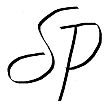 Soeren Palumbo
Sr. Director, Global Youth Engagement, 
Special Olympics InternationalXXXPresidente Special Olympics XXDirector (a) del ProgramaSpecial Olympics 